第一步 使用手机微信扫描下方二维码，如图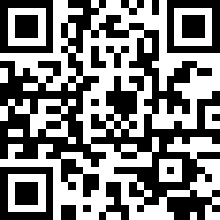 第二步 点击“关注”郑州工业安全职业学院公众号，“点击领取郑州工业安全职业学院微信校园卡”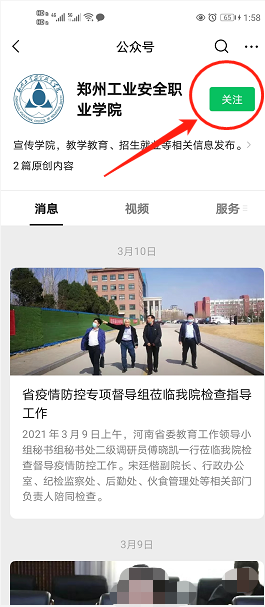 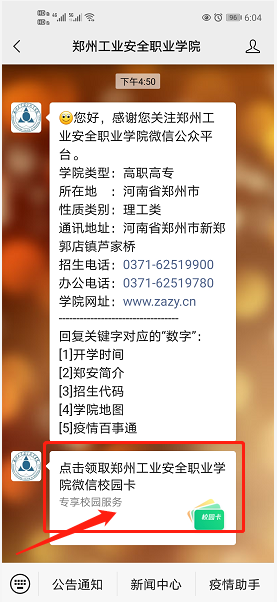 第三步 在学生卡界面点击“领取到卡包” 然后点击激活校园卡。          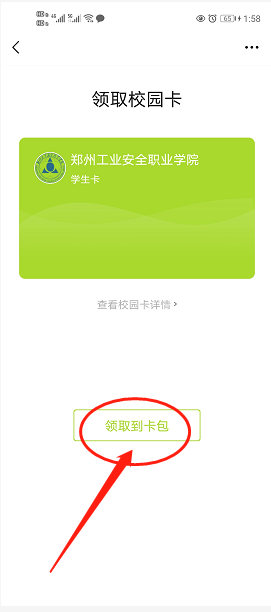 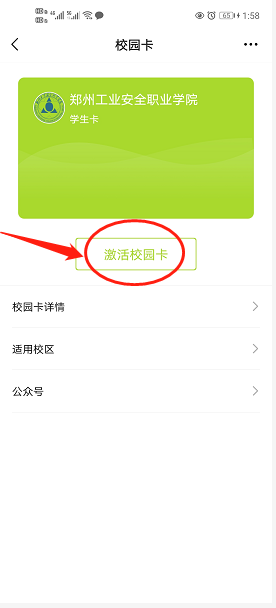 第四步 输入 姓名、身份证号码（字母请大写）、手机号、验证码，点击下方登录。提示激活成功即领卡成功。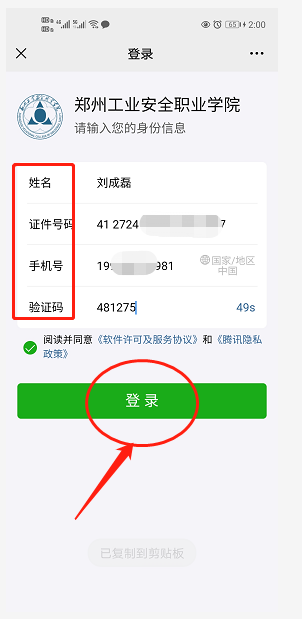 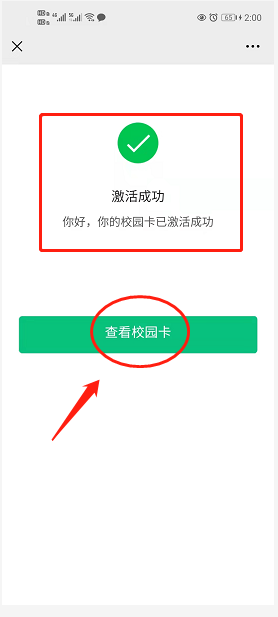 第五步 点击“刷校园码”，点击左上角个人中心。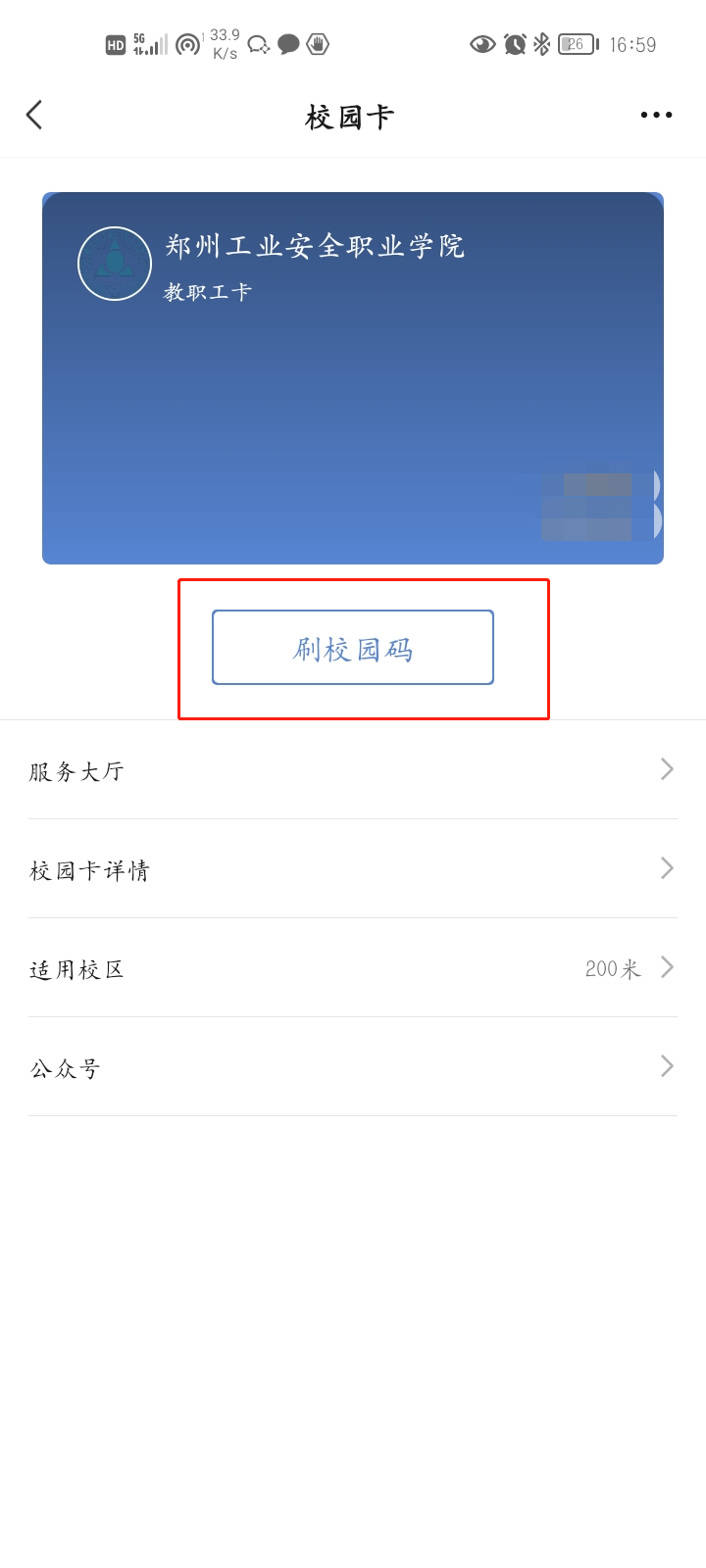 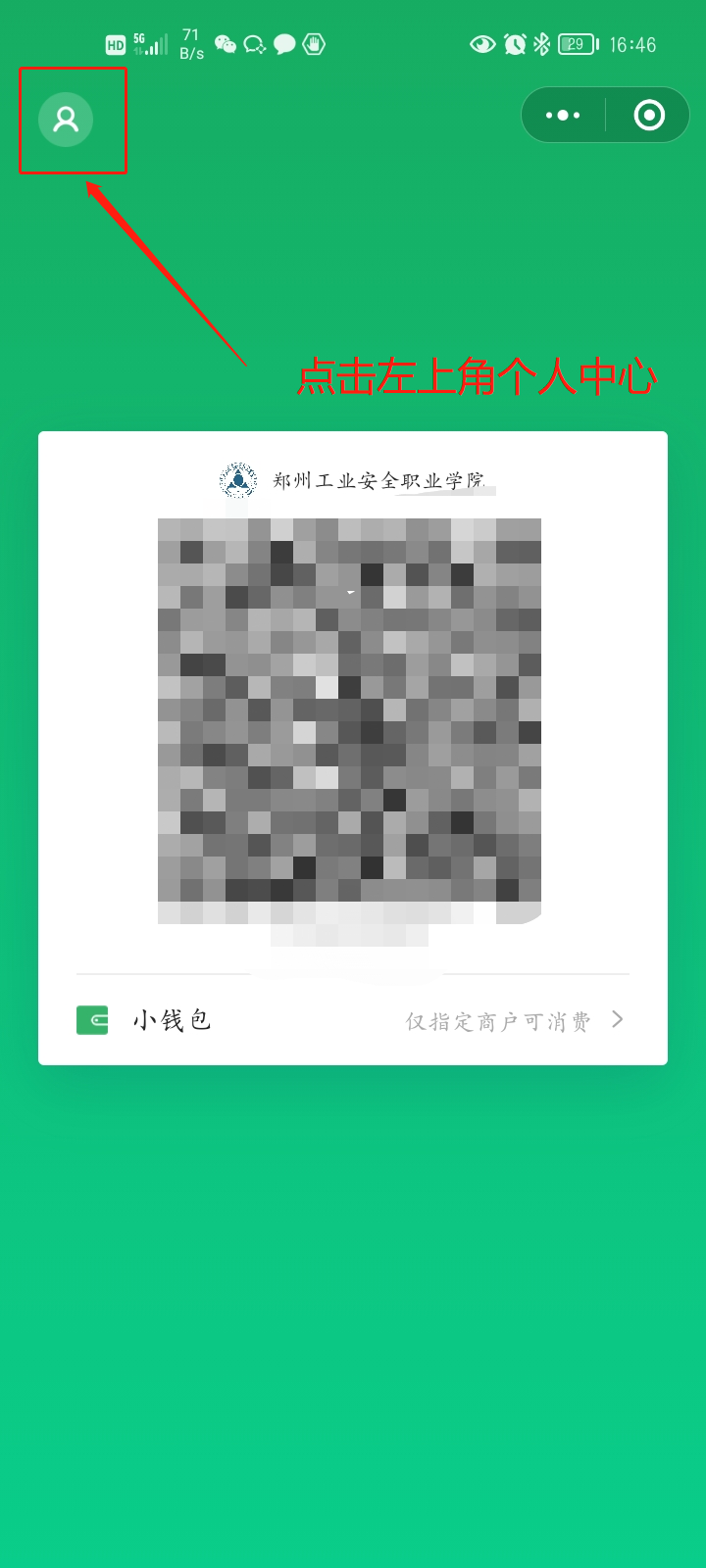 第六步 在个人中心界面，点击“人脸支付管理”，进行人脸信息采集。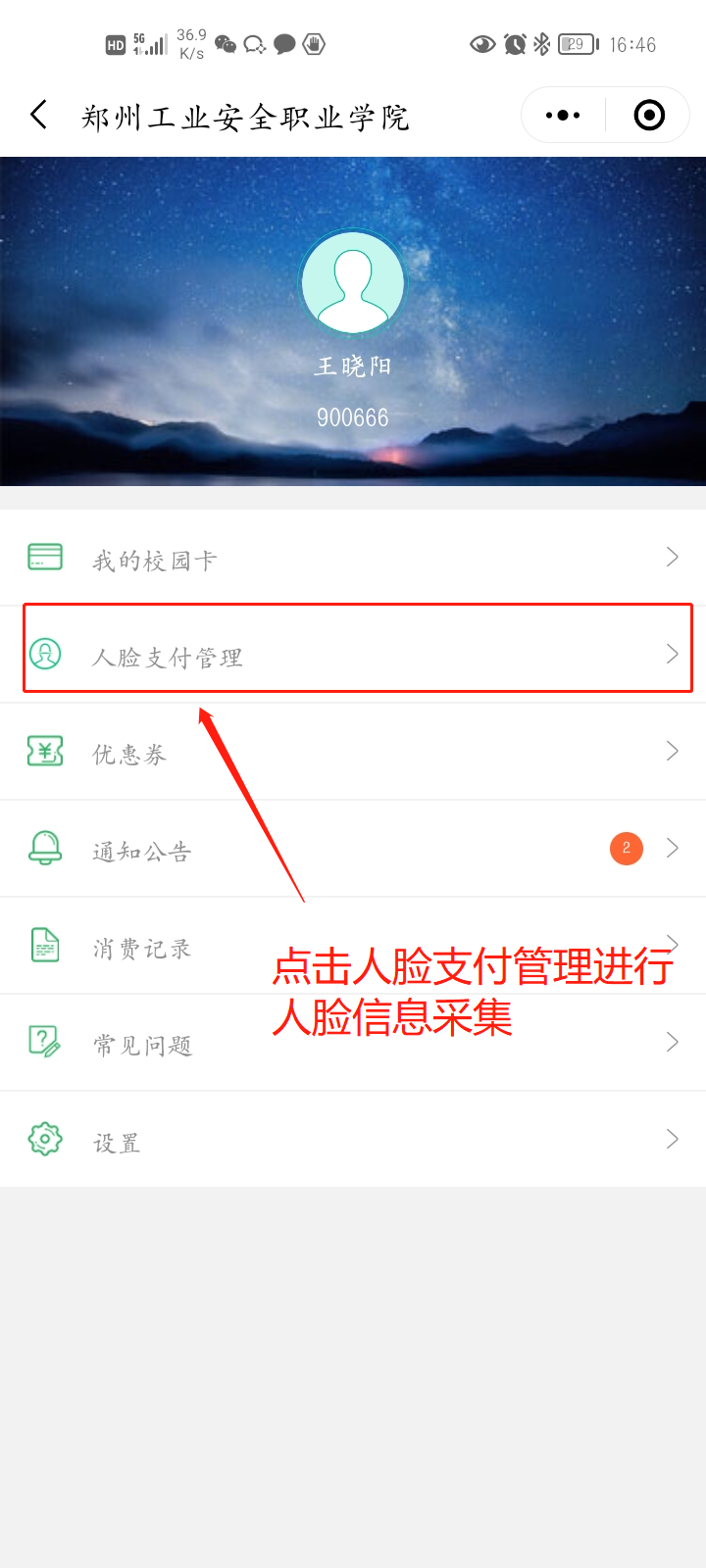 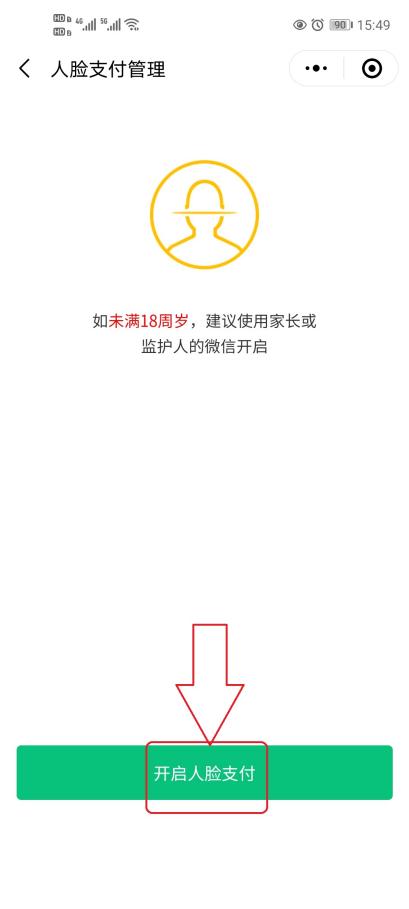 第七步 接下来我们按照步骤操作开通人脸即可，如图：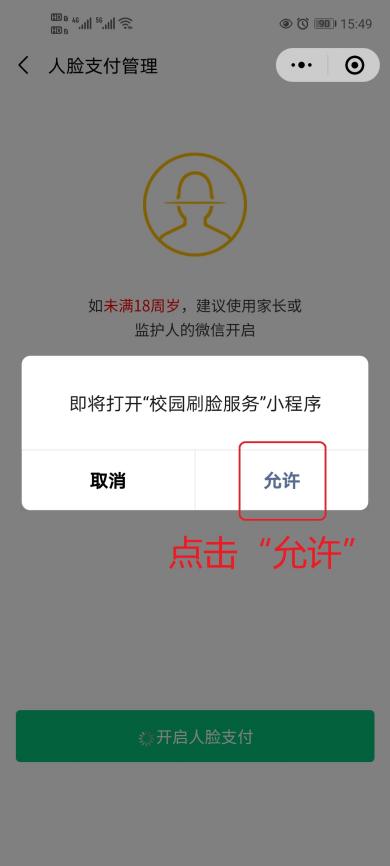 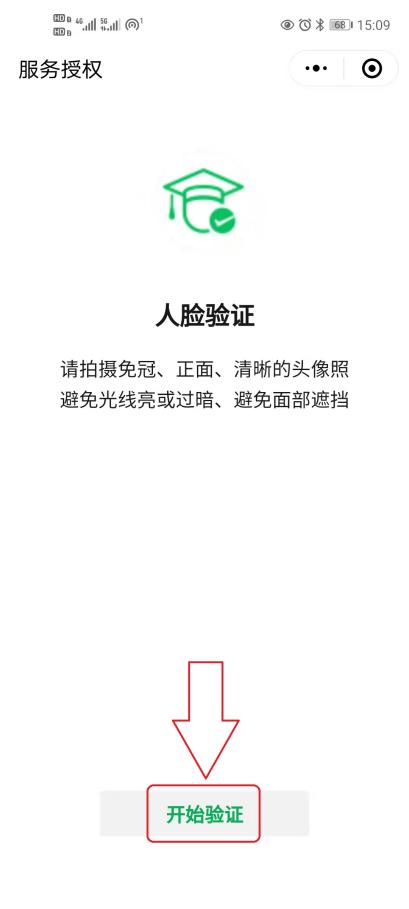 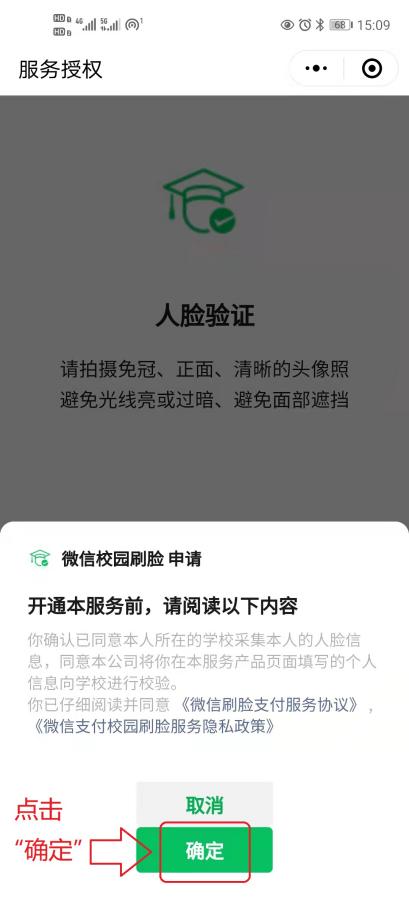 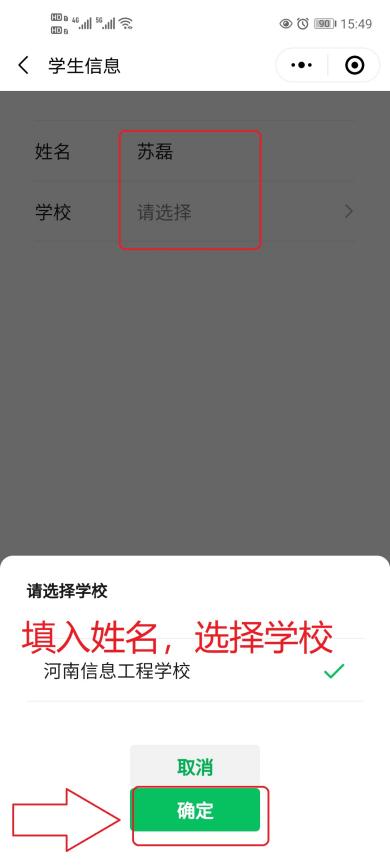 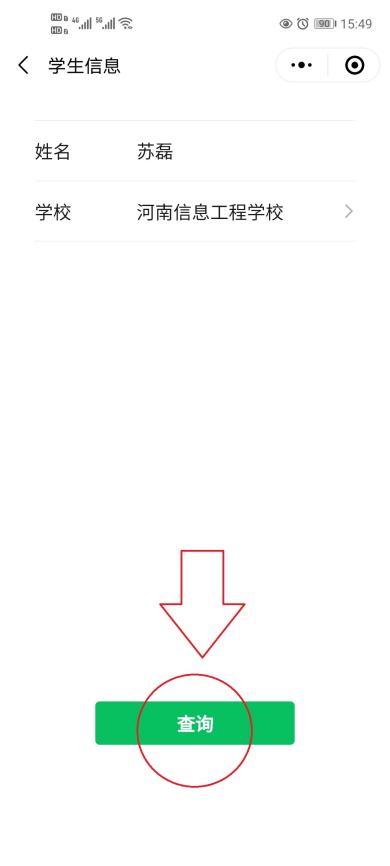 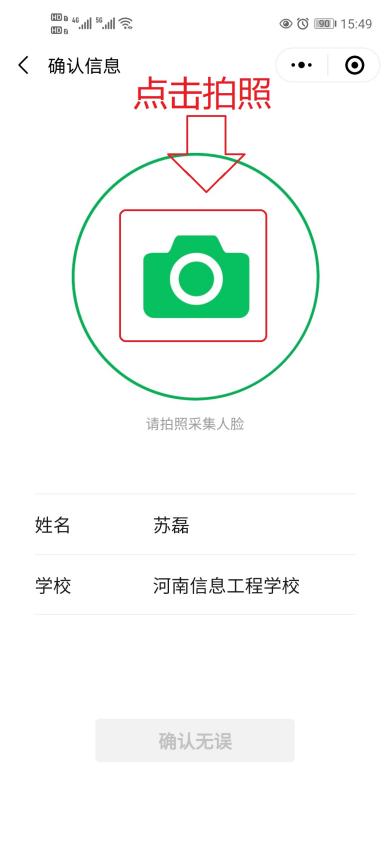 第八步  点击拍照并按照要求进行确认；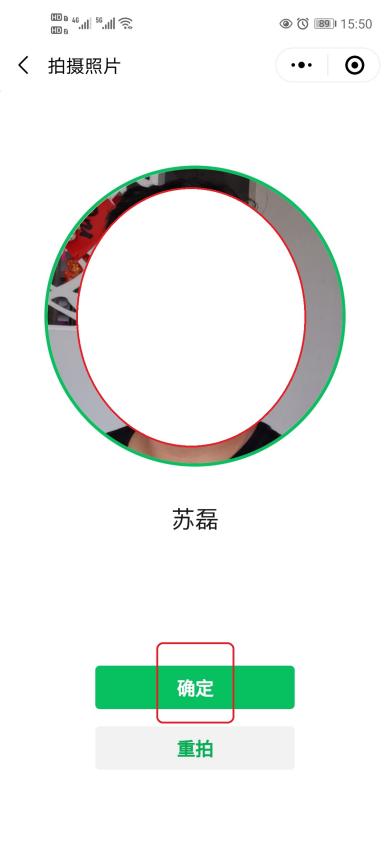 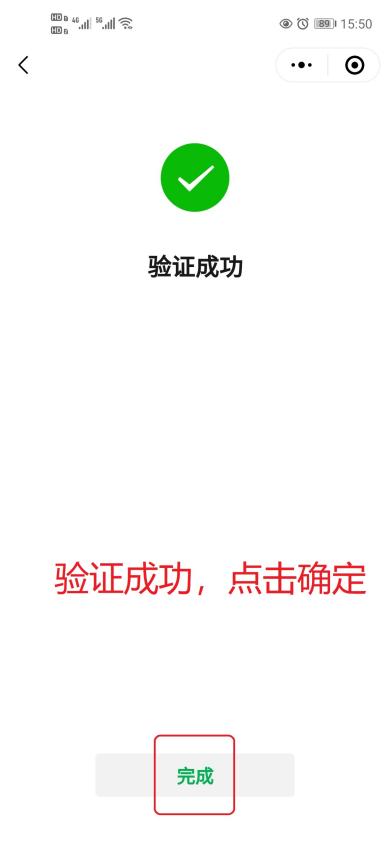 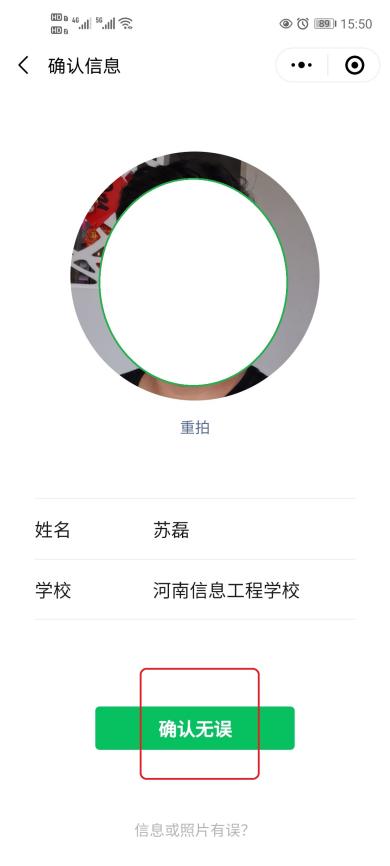 第九步  开通扣费服务和免密支付（免密支付一定要开通否则在校内无法消费）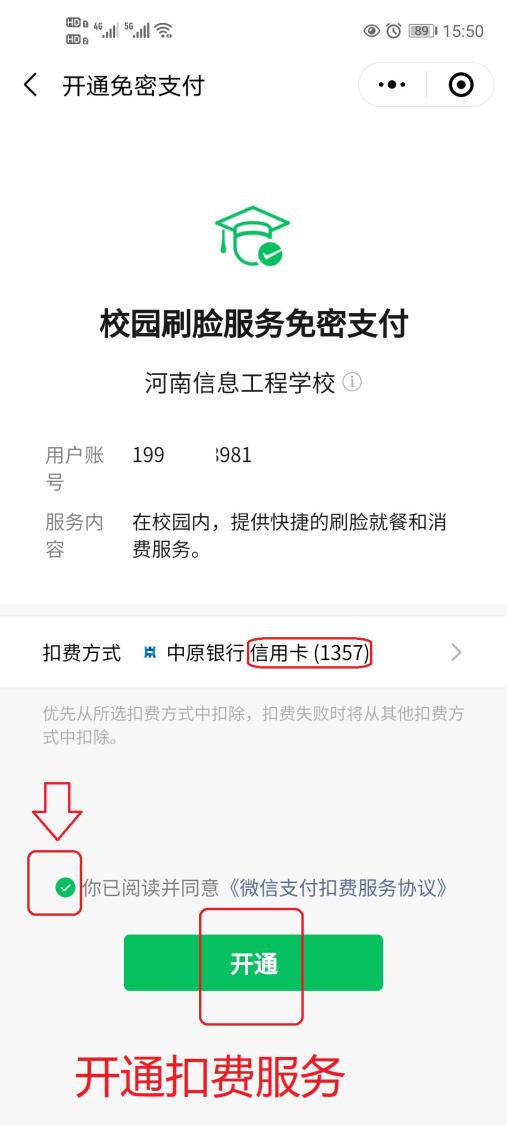 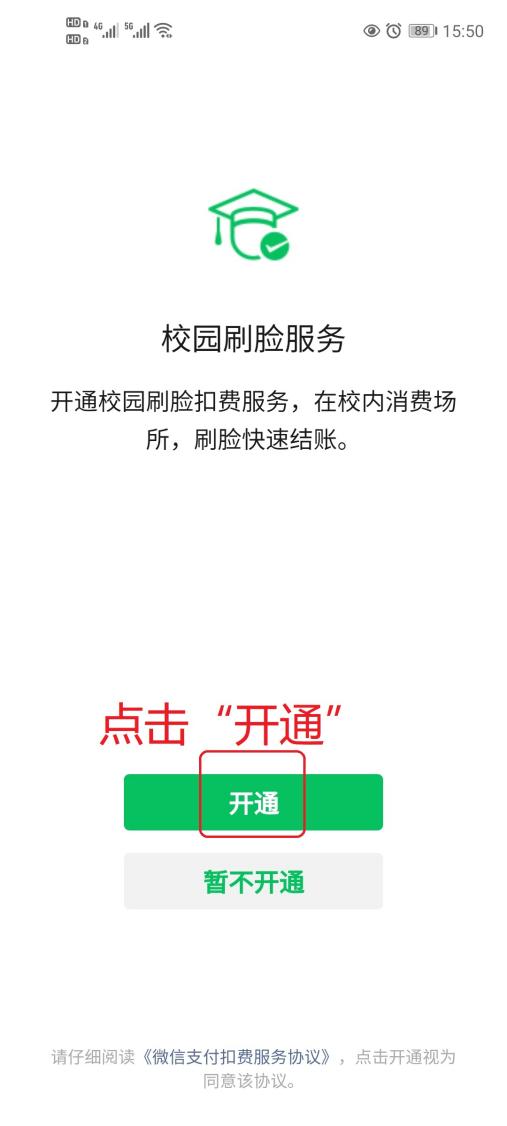 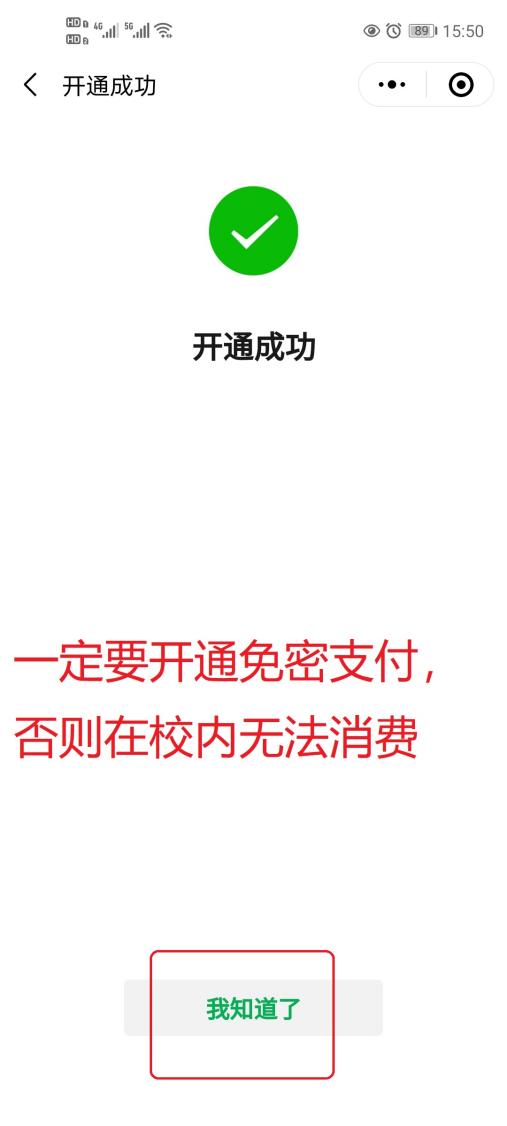 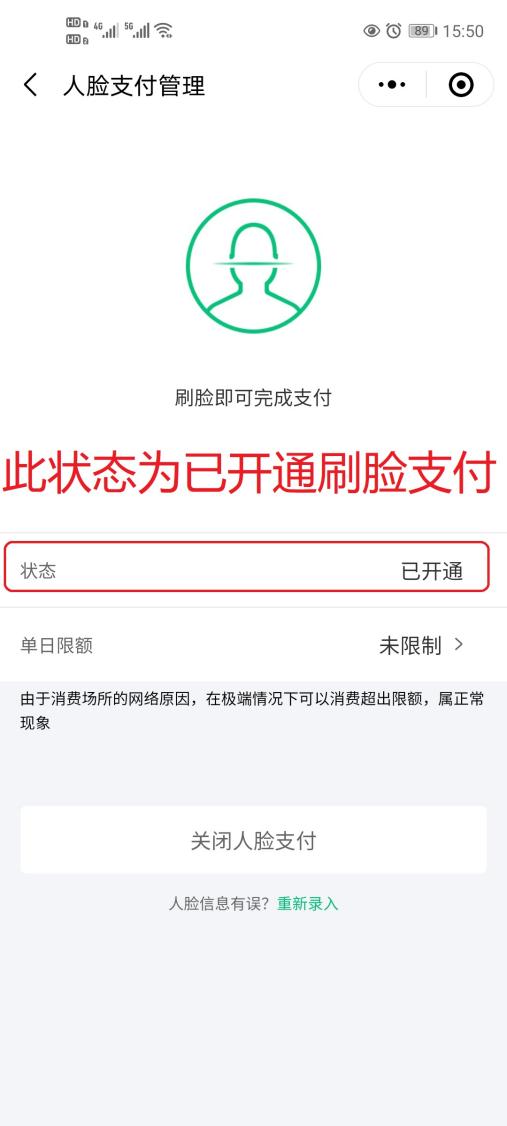 